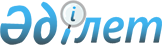 Бұланды аудандық мәслихатының 2021 жылғы 24 желтоқсандағы № 7С-13/1 "2022-2024 жылдарға арналған аудандық бюджет туралы" шешіміне өзгерістер енгізу туралыАқмола облысы Бұланды аудандық мәслихатының 2022 жылғы 19 мамырдағы № 7С-22/3 шешімі
      Бұланды аудандық мәслихаты ШЕШТІ:
      1. Бұланды аудандық мәслихатының "2022-2024 жылдарға арналған аудандық бюджет туралы" 2021 жылғы 24 желтоқсандағы № 7С-13/1 (Нормативтік құқықтық актілерді мемлекеттік тіркеу тізілімінде № 26034 болып тіркелген) шешіміне келесі өзгерістер енгізілсін:
      1 тармақ жаңа редакцияда баяндалсын:
      "1. 2022-2024 жылдарға арналған аудандық бюджет тиісінше 1, 2 және 3 қосымшаларға сәйкес, соның ішінде 2022 жылға келесі көлемдерде бекітілсін:
      1) кірістер – 7819057,3 мың теңге, соның ішінде:
      салықтық түсімдер – 1183187,1 мың теңге;
      салықтық емес түсімдер – 34464,0 мың теңге;
      негізгі капиталды сатудан түсетін түсімдер – 742962,0 мың теңге;
      трансферттер түсімі – 5858444,2 мың теңге;
      2) шығындар – 7286544,3 мың теңге;
      3) таза бюджеттік кредиттеу – 11439,0 мың теңге;
      бюджеттік кредиттер – 18378,0 мың теңге;
      бюджеттік кредиттерді өтеу – 6939,0 мың теңге;
      4) қаржы активтерiмен операциялар бойынша сальдо – 0,0 мың теңге;
      5) бюджет тапшылығы (профициті) – 521074,0 мың теңге;
      6) бюджет тапшылығын қаржыландыру (профицитін пайдалану) – - 521074,0 мың теңге.";
      жоғарыда көрсетілген шешімнің 1, 5 қосымшалары осы шешімнің 1, 2 қосымшаларына сәйкес жаңа редакцияда баяндалсын.
      2. Осы шешiм 2022 жылдың 1 қаңтарынан бастап қолданысқа енгiзiледi. 2022 жылға арналған аудандық бюджет 2022 жылға арналған облыстық бюджеттен нысаналы трансферттер
					© 2012. Қазақстан Республикасы Әділет министрлігінің «Қазақстан Республикасының Заңнама және құқықтық ақпарат институты» ШЖҚ РМК
				
      Аудандық мәслихаттың хатшысы

Ш.Құсайынов
Бұланды аудандық
мәслихатының
2022 жылғы 19 мамырдағы
№ 7С-22/3 шешіміне
1 қосымшаБұланды аудандық
мәслихатының
2021 жылғы 24 желтоқсандағы
№ 7С-13/1 шешіміне
1 қосымша
Санаты
Санаты
Санаты
Санаты
Сомамың теңге
Сыныбы
Сыныбы
Сыныбы
Сомамың теңге
Кіші сыныбы
Кіші сыныбы
Сомамың теңге
Атауы
Сомамың теңге
1
2
3
4
5
I. Кірістер
7819057,3
1
Салықтық түсімдер
1183187,1
03
Әлеуметтiк салық
863236,1
1
Әлеуметтік салық
863236,1
04
Меншiкке салынатын салықтар
299398,0
1
Мүлiкке салынатын салықтар
299398,0
05
Тауарларға, жұмыстарға және қызметтерге салынатын iшкi салықтар
16445,0
2
Акциздер
4990,0
4
Кәсiпкерлiк және кәсiби қызметтi жүргiзгенi үшiн алынатын алымдар
11455,0
08
Заңдық маңызы бар әрекеттерді жасағаны және (немесе) оған уәкілеттігі бар мемлекеттік органдар немесе лауазымды адамдар құжаттар бергені үшін алынатын міндетті төлемдер
4108,0
1
Мемлекеттік баж
4108,0
2
Салықтық емес түсiмдер
34464,0
01
Мемлекеттік меншіктен түсетін кірістер
4417,0
5
Мемлекет меншігіндегі мүлікті жалға беруден түсетін кірістер
4412,0
7
Мемлекеттік бюджеттен берілген кредиттер бойынша сыйақылар
5,0
06
Басқа да салықтық емес түсiмдер
30047,0
1
Басқа да салықтық емес түсiмдер
30047,0
3
Негізгі капиталды сатудан түсетін түсімдер
742962,0
01
Мемлекеттік мекемелерге бекітілген мемлекеттік мүлікті сату
520151,0
1
Мемлекеттік мекемелерге бекітілген мемлекеттік мүлікті сату
520151,0
03
Жердi және материалдық емес активтердi сату
222811,0
1
Жерді сату
222811,0
4
Трансферттер түсімі
5858444,2
01
Төмен тұрған мемлекеттiк басқару органдарынан трансферттер
0,2
3
Аудандық маңызы бар қалалардың, ауылдардың, кенттердің, ауылдық округтардың бюджеттерінен трансферттер
0,2
02
Мемлекеттiк басқарудың жоғары тұрған органдарынан түсетiн трансферттер
5858444,0
2
Облыстық бюджеттен түсетiн трансферттер
5858444,0
Функционалдық топ
Функционалдық топ
Функционалдық топ
Функционалдық топ
Сома
Бюджеттік бағдарламалардың әкiмшiсi 
Бюджеттік бағдарламалардың әкiмшiсi 
Бюджеттік бағдарламалардың әкiмшiсi 
Сома
Бағдарлама 
Бағдарлама 
Сома
Атауы
Сома
1
2
3
4
5
II. Шығындар
7286544,3
01
Жалпы сипаттағы мемлекеттiк қызметтер
281613,1
112
Аудан (облыстық маңызы бар қала) мәслихатының аппараты
26435,0
001
Аудан (облыстық маңызы бар қала) мәслихатының қызметін қамтамасыз ету жөніндегі қызметтер
26435,0
122
Аудан (облыстық маңызы бар қала) әкімінің аппараты
150443,0
001
Аудан (облыстық маңызы бар қала) әкімінің қызметін қамтамасыз ету жөніндегі қызметтер
146443,0
003
Мемлекеттік органның күрделі шығыстары
4000,0
459
Ауданның (облыстық маңызы бар қаланың) экономика және қаржы бөлімі
51421,1
001
Ауданның (облыстық маңызы бар қаланың) экономикалық саясаттын қалыптастыру мен дамыту, мемлекеттік жоспарлау, бюджеттік атқару және коммуналдық меншігін басқару саласындағы мемлекеттік саясатты іске асыру жөніндегі қызметтер
39501,5
003
Салық салу мақсатында мүлікті бағалауды жүргізу
1251,6
010
Жекешелендіру, коммуналдық меншікті басқару, жекешелендіруден кейінгі қызмет және осыған байланысты дауларды реттеу
500,0
113
Төменгі тұрған бюджеттерге берілетін нысаналы ағымдағы трансферттер
10168,0
492
Ауданның (облыстық маңызы бар қаланың) тұрғын үй-коммуналдық шаруашылығы, жолаушылар көлігі, автомобиль жолдары және тұрғын үй инспекциясы бөлімі
41707,0
001
Жергілікті деңгейде тұрғын үй-коммуналдық шаруашылық, жолаушылар көлігі, автомобиль жолдары және тұрғын үй инспекциясы саласындағы мемлекеттік саясатты іске асыру жөніндегі қызметтер
35547,0
113
Төменгі тұрған бюджеттерге берілетін нысаналы ағымдағы трансферттер
6160,0
493
Ауданның (облыстық маңызы бар қаланың) кәсіпкерлік, өнеркәсіп және туризм бөлімі
11607,0
001
Жергілікті деңгейде кәсіпкерлікті, өнеркәсіпті және туризмді дамыту саласындағы мемлекеттік саясатты іске асыру жөніндегі қызметтер
11607,0
02
Қорғаныс
16899,6
122
Аудан (облыстық маңызы бар қала) әкімінің аппараты
16899,6
005
Жалпыға бірдей әскери міндетті атқару шеңберіндегі іс-шаралар
7496,0
006
Аудан (облыстық маңызы бар қала) ауқымындағы төтенше жағдайлардың алдын алу және оларды жою
8112,0
007
Аудандық (қалалық) ауқымдағы дала өрттерінің, сондай-ақ мемлекеттік өртке қарсы қызмет органдары құрылмаған елдi мекендерде өрттердің алдын алу және оларды сөндіру жөніндегі іс-шаралар
1291,6
03
Қоғамдық тәртіп, қауіпсіздік, құқықтық, сот, қылмыстық-атқару қызметі
3400,0
492
Ауданның (облыстық маңызы бар қаланың) тұрғын үй-коммуналдық шаруашылығы, жолаушылар көлігі, автомобиль жолдары және тұрғын үй инспекциясы бөлімі
3400,0
021
Елдi мекендерде жол қозғалысы қауiпсiздiгін қамтамасыз ету
3400,0
06
Әлеуметтiк көмек және әлеуметтiк қамсыздандыру
319524,4
451
Ауданның (облыстық маңызы бар қаланың) жұмыспен қамту және әлеуметтік бағдарламалар бөлімі
319524,4
001
Жергілікті деңгейде халық үшін әлеуметтік бағдарламаларды жұмыспен қамтуды қамтамасыз етуді іске асыру саласындағы мемлекеттік саясатты іске асыру жөніндегі қызметтер 
28672,0
002
Жұмыспен қамту бағдарламасы
58863,0
004
Ауылдық жерлерде тұратын денсаулық сақтау, білім беру, әлеуметтік қамтамасыз ету, мәдениет, спорт және ветеринар мамандарына отын сатып алуға Қазақстан Республикасының заңнамасына сәйкес әлеуметтік көмек көрсету
26794,0
005
Мемлекеттік атаулы әлеуметтік көмек 
32726,0
006
Тұрғын үйге көмек көрсету
600,0
007
Жергілікті өкілетті органдардың шешімі бойынша мұқтаж азаматтардың жекелеген топтарына әлеуметтік көмек
41748,6
010
Үйден тәрбиеленіп оқытылатын мүгедек балаларды материалдық қамтамасыз ету
827,0
011
Жәрдемақыларды және басқа да әлеуметтік төлемдерді есептеу, төлеу мен жеткізу бойынша қызметтерге ақы төлеу
287,0
017
Оңалтудың жеке бағдарламасына сәйкес мұқтаж мүгедектердi протездік-ортопедиялық көмек, сурдотехникалық құралдар, тифлотехникалық құралдар, санаторий-курорттық емделу, мiндеттi гигиеналық құралдармен қамтамасыз ету, арнаулы жүрiп-тұру құралдары, қозғалуға қиындығы бар бірінші топтағы мүгедектерге жеке көмекшінің және есту бойынша мүгедектерге қолмен көрсететiн тіл маманының қызметтері мен қамтамасыз ету
60901,0
021
Мемлекеттік органның күрделі шығыстары
250,0
023
Жұмыспен қамту орталықтарының қызметін қамтамасыз ету
42087,8
050
Қазақстан Республикасында мүгедектердің құқықтарын қамтамасыз етуге және өмір сүру сапасын жақсарту
1000,0
054
Үкіметтік емес ұйымдарда мемлекеттік әлеуметтік тапсырысты орналастыру
4499,0
067
Ведомстволық бағыныстағы мемлекеттік мекемелер мен ұйымдардың күрделі шығыстары
150,0
113
Төменгі тұрған бюджеттерге берілетін нысаналы ағымдағы трансферттер
20119,0
07
Тұрғын үй-коммуналдық шаруашылық
325901,1
467
Ауданның (облыстық маңызы бар қаланың) құрылыс бөлімі
302364,1
005
Коммуналдық шаруашылығын дамыту
76236,1
006
Сумен жабдықтау және су бұру жүйесін дамыту
226128,0
492
Ауданның (облыстық маңызы бар қаланың) тұрғын үй-коммуналдық шаруашылығы, жолаушылар көлігі, автомобиль жолдары және тұрғын үй инспекциясы бөлімі
23537,0
003
Мемлекеттік тұрғын үй қорын сақтауды үйымдастыру
7000,0
015
Елді мекендердегі көшелерді жарықтандыру
16000,0
031
Кондоминиум объектілеріне техникалық паспорттар дайындау
537,0
08
Мәдениет, спорт, туризм және ақпараттық кеңістiк
315801,3
456
Ауданның (облыстық маңызы бар қаланың) ішкі саясат бөлімі
38154,3
001
Жергілікті деңгейде ақпарат, мемлекеттілікті нығайту және азаматтардың әлеуметтік сенімділігін қалыптастыру саласында мемлекеттік саясатты іске асыру жөніндегі қызметтер
15676,3
002
Мемлекеттік ақпараттық саясат жүргізу жөніндегі қызметтер
8190,0
003
Жастар саясаты саласында іс-шараларды iске асыру
14288,0
457
Ауданның (облыстық маңызы бар қаланың) мәдениет, тілдерді дамыту, дене шынықтыру және спорт бөлімі
265906,0
001
Жергілікті деңгейде мәдениет, тілдерді дамыту, дене шынықтыру және спорт саласында мемлекеттік саясатты іске асыру жөніндегі қызметтер
14142,0
003
Мәдени-демалыс жұмысын қолдау
102651,0
006
Аудандық (қалалық) кiтапханалардың жұмыс iстеуi
84007,0
007
Мемлекеттiк тiлдi және Қазақстан халқының басқа да тiлдерін дамыту
8967,0
009
Аудандық (облыстық маңызы бар қалалық) деңгейде спорттық жарыстар өткiзу
1500,0
010
Әртүрлi спорт түрлерi бойынша аудан (облыстық маңызы бар қала) құрама командаларының мүшелерiн дайындау және олардың облыстық спорт жарыстарына қатысуы
6200,0
032
Ведомстволық бағыныстағы мемлекеттік мекемелер мен ұйымдардың күрделі шығыстары
1000,0
113
Төменгі тұрған бюджеттерге берілетін нысаналы ағымдағы трансферттер
47439,0
467
Ауданның (облыстық маңызы бар қаланың) құрылыс бөлімі
11741,0
011
Мәдениет объектілерін дамыту
11741,0
09
Отын-энергетика кешенi және жер қойнауын пайдалану
7577,0
467
Ауданның (облыстық маңызы бар қаланың) құрылыс бөлімі
7577,0
009
Жылу-энергетикалық жүйені дамыту
7577,0
10
Ауыл, су, орман, балық шаруашылығы, ерекше қорғалатын табиғи аумақтар, қоршаған ортаны және жануарлар дүниесін қорғау, жер қатынастары
65378,9
459
Ауданның (облыстық маңызы бар қаланың) экономика және қаржы бөлімі
8233,0
099
Мамандарға әлеуметтік қолдау көрсету жөніндегі шараларды іске асыру
8233,0
462
Ауданның (облыстық маңызы бар қаланың) ауыл шаруашылығы бөлімі
18494,0
001
Жергілікті деңгейде ауыл шаруашылығы саласындағы мемлекеттік саясатты іске асыру жөніндегі қызметтер
18494,0
463
Ауданның (облыстық маңызы бар қаланың) жер қатынастары бөлімі
36443,9
001
Аудан (облыстық маңызы бар қала) аумағында жер қатынастарын реттеу саласындағы мемлекеттік саясатты іске асыру жөніндегі қызметтер
16443,9
006
Аудандардың, облыстық маңызы бар, аудандық маңызы бар қалалардың, кенттердiң, ауылдардың, ауылдық округтердiң шекарасын белгiлеу кезiнде жүргiзiлетiн жерге орналастыру
20000,0
467
Ауданның (облыстық маңызы бар қаланың) құрылыс бөлімі
2208,0
010
Ауыл шаруашылығы объектілерін дамыту
2208,0
11
Өнеркәсіп, сәулет, қала құрылысы және құрылыс қызметі
74350,7
467
Ауданның (облыстық маңызы бар қаланың) құрылыс бөлімі
12380,0
001
Жергілікті деңгейде құрылыс саласындағы мемлекеттік саясатты іске асыру жөніндегі қызметтер
12380,0
468
Ауданның (облыстық маңызы бар қаланың) сәулет және қала құрылысы бөлімі
61970,7
001
Жергілікті деңгейде сәулет және қала құрылысы саласындағы мемлекеттік саясатты іске асыру жөніндегі қызметтер
14052,0
003
Аудан аумағында қала құрылысын дамыту схемаларын және елді мекендердің бас жоспарларын әзірлеу
47918,7
12
Көлiк және коммуникация
749484,7
492
Ауданның (облыстық маңызы бар қаланың) тұрғын үй-коммуналдық шаруашылығы, жолаушылар көлігі, автомобиль жолдары және тұрғын үй инспекциясы бөлімі
749484,7
020
Көлік инфрақұрылымын дамыту
1400,0
023
Автомобиль жолдарының жұмыс істеуін қамтамасыз ету
2000,0
037
Әлеуметтік маңызы бар қалалық (ауылдық), қала маңындағы және ауданішілік қатынастар бойынша жолаушылар тасымалдарын субсидиялау
23000,0
045
Аудандық маңызы бар автомобиль жолдарын және елді-мекендердің көшелерін күрделі және орташа жөндеу
723084,7
13
Басқалар
1619588,0
459
Ауданның (облыстық маңызы бар қаланың) экономика және қаржы бөлімі
3000,0
012
Ауданның (облыстық маңызы бар қаланың) жергілікті атқарушы органының резерві 
3000,0
467
Ауданның (облыстық маңызы бар қаланың) құрылыс бөлімі
1410137,0
079
"Ауыл-Ел бесігі" жобасы шеңберінде ауылдық елді мекендердегі әлеуметтік және инженерлік инфрақұрылымдарды дамыту
746107,0
085
Шағын және моноқалаларда бюджеттік инвестициялық жобаларды іске асыру
664030,0
492
Ауданның (облыстық маңызы бар қаланың) тұрғын үй-коммуналдық шаруашылығы, жолаушылар көлігі, автомобиль жолдары және тұрғын үй инспекциясы бөлімі
206451,0
077
"Ауыл-Ел бесігі" жобасы шеңберінде ауылдық елді мекендердегі әлеуметтік және инженерлік инфрақұрылым бойынша іс-шараларды іске асыру
206451,0
14
Борышқа қызмет көрсету
15183,0
459
Ауданның (облыстық маңызы бар қаланың) экономика және қаржы бөлімі
15183,0
021
Жергілікті атқарушы органдардың облыстық бюджеттен қарыздар бойынша сыйақылар мен өзге де төлемдерді төлеу бойынша борышына қызмет көрсету
15183,0
15
Трансферттер
3491842,5
459
Ауданның (облыстық маңызы бар қаланың) экономика және қаржы бөлімі
3491842,5
006
Пайдаланылмаған (толық пайдаланылмаған) нысаналы трансферттерді қайтару
112920,5
024
Заңнаманы өзгертуге байланысты жоғары тұрған бюджеттің шығындарын өтеуге төменгі тұрған бюджеттен ағымдағы нысаналы трансферттер
3184949,0
038
Субвенциялар
193973,0
III. Таза бюджеттік кредиттеу 
11439,0
Бюджеттік кредиттер
18378,0
10
Ауыл, су, орман, балық шаруашылығы, ерекше қорғалатын табиғи аумақтар, қоршаған ортаны және жануарлар дүниесін қорғау, жер қатынастары
18378,0
459
Ауданның (облыстық маңызы бар қаланың) экономика және қаржы бөлімі
18378,0
018
Мамандарды әлеуметтік қолдау шараларын іске асыру үшін бюджеттік кредиттер 
18378,0
Бюджеттік кредиттерді өтеу
6939,0
5
Бюджеттік кредиттерді өтеу
6939,0
01
Бюджеттік кредиттерді өтеу
6939,0
1
Мемлекеттік бюджеттен берілген бюджеттік кредиттерді өтеу
6939,0
IV. Қаржы активтерiмен операциялар бойынша сальдо 
0,0
V. Бюджет тапшылығы (профициті)
521074,0
VI. Бюджет тапшылығын қаржыландыру (профицитін пайдалану)
-521074,0Бұланды аудандық
мәслихатының
2022 жылғы 19 мамырдағы
№ 7С-22/3 шешіміне
2 қосымшаБұланды аудандық
мәслихатының
2021 жылғы 24 желтоқсандағы
№ 7С-13/1 шешіміне
5 қосымша
Атауы
Сома,
мың теңге
Барлығы
886733,0
Ағымдағы нысаналы трансферттер
884525,0
cоның iшiнде:
Ауданның жұмыспен қамту және әлеуметтік бағдарламалар бөлімі
88972,6
Үкіметтік емес ұйымдарда мемлекеттік әлеуметтік тапсырысты орналастыруға
1455,0
Қысқа мерзімді кәсіптік оқытуды іске асыруға
11330,0
Қоныс аударушылар мен қандастар үшін тұрғын үйді жалдау (жалға алу) шығыстарын өтеу бойынша субсидиялауға 
1323,0
"Алғашқы жұмыс орны" жобасын іске асыруға 
2206,0
"Ұрпақтар келісімшарты" жобасын іске асыруға 
230,0
Жеңілдікпен жол жүруді қамтамасыз етуге
4959,0
Халықты жұмыспен қамту орталықтарында әлеуметтік жұмыс жөніндегі консультанттар мен ассистенттерді енгізуге
13789,0
Ауылдық жерлерде тұратын педагогтер үшін отын сатып алуға және коммуналдық қызметтерді төлеуге
26794,0
Мүгедектердің құқықтарын қамтамасыз етуге және өмір сүру сапасын жақсартуға
20461,0
Ауғанстаннан кеңес әскерлерін шығару күнін мерекелеуге Ауған соғысының ардагерлеріне біржолғы әлеуметтік көмекке
2833,3
Ұлы Отан соғысындағы Жеңіс Күніне орай басқа мемлекеттер аумағындағы ұрыс қимылдарының ардагерлеріне біржолғы әлеуметтік көмекке
842,3
Ұлы Отан соғысы ардагерлеріне Ұлы Отан соғысындағы Жеңіс Күніне орай біржолғы материалдық көмек төлеуге
2000,0
Бюджетті жоспарлау модулінің бірыңғай ақпараттық алаңын енгізуге
750,0
Ауданның мәдениет, тілдерді дамыту, дене шынықтыру және спорт бөлімі
47439,0
"Ауыл-Ел бесігі" жобасы шеңберінде ауылдық елді мекендердегі әлеуметтік және инженерлік инфрақұрылым бойынша іс-шараларды іске асыруға
47439,0
Ауданның экономика және қаржы бөлімі
2205,0
Көтерме жәрдемақы мөлшерін ұлғайтуға
2205,0
Ауданның сәулет және қала құрылысы бөлімі
47918,7
Даму және құрылыс салу схемаларын әзірлеуге
47918,7
Ауданның тұрғын үй-коммуналдық шаруашылығы, жолаушылар көлігі, автомобиль жолдары және тұрғын үй инспекциясы бөлімі
697989,7
Тұрғын үй-коммуналдық шаруашылықты дамытуға
6160,0
Автомобиль жолдарын жөндеуге
691829,7
Нысаналы даму трансферттерi
2208,0
соның iшiнде:
Ауданның құрылыс бөлімі
2208,0
Ауыл шаруашылығы объектілерін дамытуға
2208,0